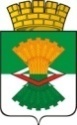 ДУМА  Махнёвского муниципального образования третьего созываРЕШЕНИЕот   18 июля   2018 года                 п.г.т.Махнево                                      №  335   О внесении изменений в решение  Думы Махнёвского муниципального образования от 27.12.2017 года № 302 «О бюджете Махнёвского  муниципального образования  на 2018 год и плановый период 2019 и 2020 годы (с изменениями от 20.02.2018 года №303, от 05.04.2018 года № 312, от 07.06.2018 года № 323)	 В соответствии с Бюджетным кодексом Российской Федерации, со  ст. 40 Главы 5 Положения о бюджетном процессе в Махнёвском муниципальном образовании, утвержденном решением Думы Махнёвского муниципального образования от   05.12.2011 года № 121 (с изменениями от 21.11.2013 года № 393), с Приказом Министерства финансов Российской Федерации от 01 июля 2013 года     № 65-н "Об утверждении Указаний о порядке применения бюджетной классификации Российской Федерации", на основании Постановления Правительства Свердловской области от 22 июня 2018 года № 372-ПП « Об утверждении распределения иных межбюджетных трансфертов, предоставление которых предусмотрено государственной программой Свердловской области « Управление государственными финансами Свердловской области до 2020 года», из областного бюджета бюджетам муниципальных районов (городских округов) на стимулирование муниципальных образований, расположенных на территории Свердловской области, в 2018 году, Постановления Правительства Свердловской области от 22.06.2018 года № 386-ПП «Об утверждении распределения субсидий из областного бюджета местным бюджетам, предоставление которых предусмотрено государственной программой Свердловской области «Развитие физической культуры и спорта в Свердловской области до 2024 года», между муниципальными образованиями, расположенными на территории Свердловской области, в 2018 году на реализацию мероприятий по поэтапному внедрению всероссийского физкультурно-спортивного комплекса «Готов к труду и обороне» (ГТО), Постановления Правительства Свердловской области от 04.07.2018 года №435-ПП «Об утверждении распределения субсидий между бюджетами муниципальных районов (городских округов) на выплату денежного поощрения лучшим муниципальным учреждениям культуры, находящимся на территориях сельских поселений Свердловской области, и лучшим работникам муниципальных учреждений культуры, находящихся на территориях сельских поселений Свердловской области, в 2018 году», Постановления Администрации Махнёвского муниципального образования от 21.06.2018 года № 462 «О перераспределении объемов бюджетных ассигнований предусмотренных в форме средств местного бюджета» (с изменениями от 10.07.2018 года № 525),  рассмотрев  письменные обращения получателей бюджетных средств, главных распорядителей бюджетных средств, Дума Махнёвского муниципального образования 	 РЕШИЛА:       1. Утвердить бюджет Махнёвского муниципального образования на 2018 год и плановый период 2019 и 2020 годы: 1.1.Установить общий объем доходов бюджета муниципального образования:                1) на 2018 год – 292 718,5 тысяч рублей, в том числе объем межбюджетных трансфертов из областного бюджета  – 247 342,0 тысяч рублей;   2) на 2019 год – 277 191,7 тысяч рублей, в том числе объем межбюджетных трансфертов из областного бюджета  – 231 327,7 тысяч рублей;   3) на 2020 год – 265 818,2 тысяч рублей, в том числе объем межбюджетных трансфертов из областного бюджета  – 217 616,2 тысяч рублей. 1.2. Установить общий объем расходов бюджета муниципального образования              1) на 2018 год – 295 223,1 тысяч рублей;   2) на 2019 год – 277 191,7 тысяч рублей, в том числе общий объем условно утвержденных расходов – 4 434,5 тысяч рублей;   3) на 2020 год – 265 818,2 тысяч рублей, в том числе общий объем условно утвержденных расходов – 8 199,8 тысяч рублей.1.3. Предусмотреть дефицит бюджета муниципального образования:   1) на 2018 год – 2 504,6 тысяч рублей;   2) на 2019 год – 0,00 тысяч рублей;   3) на 2020 год – 0,00 тысяч рублей.1.4.Установить предельный объем муниципального долга   1) на 2018 год – 3 000,0 тыс. рублей;   2) на 2019 год – 3 000,0 тыс. рублей;   3) на 2020 год -  3 000,0 тыс. рублей.1.5. Установить верхний предел муниципального долга    1) на 01 января 2019 года – 3 000,0 тысяч рублей;   2) на 01 января 2020 года – 3 000,0 тысяч рублей;   3) на 01 января 2021года – 3 000,0 тысяч рублей.1.6. Утвердить Свод доходов бюджета Махнёвского муниципального образования на 2018 год (приложение № 1).1.7. Утвердить Свод доходов бюджета Махнёвского муниципального образования на 2019 и 2020 годы (приложение № 2).1.8. Утвердить Перечень главных администраторов доходов бюджета Махнёвского муниципального образования (приложение № 3).В случае вступления в силу в 2018 году нормативных правовых актов Российской Федерации и (или) Свердловской области, которые повлекут изменение видов доходов, администрирование которых осуществляется главными администраторами доходов бюджета муниципального образования, администрация муниципального образования в процессе исполнения настоящего решения уточняет виды доходов, администрирование которых осуществляется главными администраторами доходов бюджета муниципального образования.1.9. Утвердить Свод расходов бюджета Махнёвского муниципального образования по разделам,  подразделам,  целевым статьям расходов,  видам расходов классификации расходов бюджетов Российской Федерации на 2018 год (приложение № 4).1.10. Утвердить Свод расходов бюджета Махнёвского муниципального образования по разделам,  подразделам,  целевым статьям расходов,  видам расходов классификации расходов бюджетов Российской Федерации на 2019 и 2020 годы (приложение № 5).1.11. Утвердить Ведомственную структуру расходов бюджета Махнёвского муниципального образования по главным распорядителям на 2018 год (приложение № 6).1.12. Утвердить Ведомственную структуру расходов бюджета Махнёвского муниципального образования по главным распорядителям на 2019 и 2020 годы (приложение № 7).1.13. Утвердить Распределение бюджетных ассигнований на реализацию муниципальных программ Махнёвского муниципального образования на 2018 год (приложение № 8).1.14. Утвердить Распределение бюджетных ассигнований на реализацию муниципальных программ Махнёвского муниципального образования на 2019 и 2020 годы (приложение № 9).1.15. Установить общий объем бюджетных ассигнований, направляемых из бюджета муниципального образования на исполнение публичных нормативных обязательств муниципального образования:     1)  на 2018 год – 30 001,5 тысяч рублей;     2) на 2019 год – 30 073,7 тысяч рублей;     3) на 2020 год – 30 073,7 тысяч рублей.1.16. Установить размер резервного фонда Администрации муниципального образования:    1)  на 2018 год – 300,0 тысяч рублей;    2) на 2019 год – 300,0 тысяч рублей;    3) на 2020 год – 300,0 тысяч рублей.1.17. Установить, что муниципальный долг муниципального образования состоит из муниципальных долговых обязательств по бюджетным кредитам от других бюджетов бюджетной системы Российской Федерации  в валюте Российской Федерации.        1.18. Предусмотреть объем расходов на обслуживание муниципального долга:            1)  на 2018 год – 0,7 тысяч рублей;            2) на 2019 год – 0,7 тысяч рублей;            3) на 2020 год – 0,7 тысяч рублей.        1.19. Предоставление муниципальных гарантий из бюджета муниципального образования в 2018 году и плановом периоде 2019 и 2020 годах не предусматривать.1.20. Предоставление бюджетных кредитов из бюджета муниципального образования в 2018 году и плановом периоде 2019 и 2020 годах не предусматривать.1.21. Утвердить объем бюджетных ассигнований Дорожного фонда Махнёвского муниципального образования:     1)  на 2018 год – 8 541,6 тысяч рублей;     2) на 2019 год – 7 530,1 тысяч рублей;     3) на 2020 год – 7 980,2 тысяч рублей.1.22. Утвердить Свод источников внутреннего финансирования дефицита бюджета Махнёвского муниципального образования на 2018 год (приложение № 10).1.23. Утвердить Свод источников внутреннего финансирования дефицита бюджета Махнёвского муниципального образования на 2019 и 2020 годы (приложение № 11).1.24. Утвердить Перечень главных администраторов источников финансирования дефицита бюджета Махнёвского муниципального образования (приложение № 12).1.25. Утвердить Программу муниципальных внутренних заимствований  Махнёвского муниципального образования (приложение № 13).1.26. Утвердить Нормативы распределения  доходов, мобилизуемых на территории  Махнёвского муниципального образования,  нормативы по которым не установлены бюджетным законодательством Российской Федерации и Свердловской области (приложение № 14).1.27. Субсидии юридическим лицам (за исключением субсидий государственным и муниципальным учреждениям), индивидуальным предпринимателям, физическим лицам - производителям товаров, работ, услуг (далее - субсидии производителям товаров, работ, услуг) предоставляются в случае, если ими соблюдены условия получения соответствующих субсидий, предусмотренные муниципальными правовыми актами местной Администрации.Порядок предоставления из местного бюджета субсидий производителям товаров, работ, услуг устанавливается нормативными правовыми актами Махнёвского муниципального образования, принимаемыми местной Администрацией.1.28. Установить, что в ходе исполнения бюджета показатели сводной бюджетной росписи могут быть изменены в соответствии с решениями руководителя Финансового отдела без внесения изменений в решение о бюджете в случаях, предусмотренных Положением о бюджетном процессе в муниципальном образовании.2 . Настоящее Решение вступает в силу с даты  его опубликования в газете «Алапаевская искра».3. Настоящее Решение с приложениями № 1 – 13 опубликовать в газете «Алапаевская искра» и разместить  на сайте Махнёвского муниципального образования  в сети « Интернет».4. Контроль исполнения настоящего Решения возложить на постоянную комиссию по экономической политике, бюджету, финансам и налогам Думы муниципального образования (Алышов С.Г.).Председатель Думы муниципального образования                                                                        И.М.АвдеевГлава муниципального образования                                                             А.В.Лызлов